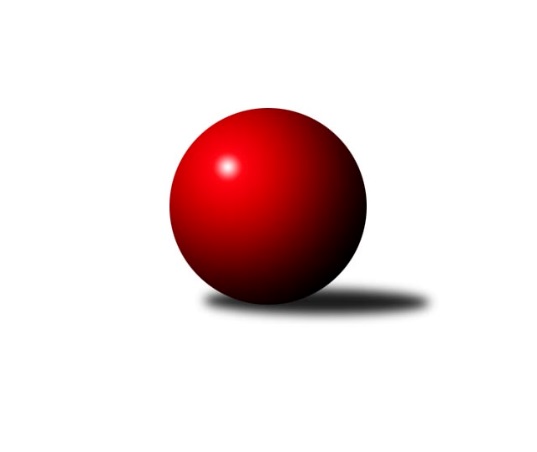 Č.12Ročník 2017/2018	2.12.2017Nejlepšího výkonu v tomto kole: 1654 dosáhlo družstvo: SK Skalice CKrajský přebor Libereckého kraje 2017/2018Výsledky 12. kolaSouhrnný přehled výsledků:TJ Kuželky Česká Lípa C	- SK Skalice B	4:2	1474:1459	5.0:3.0	29.11.TJ Kuželky Česká Lípa B	- TJ Doksy D	6:0	1624:1439	8.0:0.0	29.11.TJ Dynamo Liberec B	- TJ Doksy C	4:2	1522:1497	3.0:5.0	29.11.SK Skalice C	- TJ Sokol Blíževedly B	4:2	1654:1644	4.0:4.0	30.11.TJ Spartak Chrastava	- TJ Lokomotiva Liberec B	2:4	1561:1632	3.0:5.0	30.11.TJ Doksy C	- TJ Lokomotiva Liberec	2:4	1427:1472	4.0:4.0	1.12.SK Plaston Šluknov B	- TJ Bižuterie Jablonec n. N.  B	5:1	1595:1503	6.0:2.0	1.12.TJ Doksy B	- TJ Dynamo Liberec B	0:6	1504:1618	2.0:6.0	2.12.Tabulka družstev:	1.	TJ Lokomotiva Liberec B	12	10	0	2	49.0 : 23.0 	57.5 : 38.5 	 1614	20	2.	TJ Lokomotiva Liberec	12	9	0	3	45.5 : 26.5 	59.0 : 37.0 	 1563	18	3.	TJ Dynamo Liberec B	12	8	0	4	48.0 : 24.0 	57.5 : 38.5 	 1612	16	4.	TJ Kuželky Česká Lípa B	12	8	0	4	46.0 : 26.0 	62.5 : 33.5 	 1592	16	5.	SK Plaston Šluknov B	12	8	0	4	46.0 : 26.0 	56.0 : 40.0 	 1579	16	6.	SK Skalice B	12	7	0	5	42.0 : 30.0 	55.0 : 41.0 	 1543	14	7.	TJ Spartak Chrastava	12	6	0	6	39.0 : 33.0 	49.5 : 46.5 	 1517	12	8.	TJ Sokol Blíževedly B	12	6	0	6	35.5 : 36.5 	49.5 : 46.5 	 1526	12	9.	TJ Bižuterie Jablonec n. N.  B	12	5	0	7	34.0 : 38.0 	43.5 : 52.5 	 1540	10	10.	SK Skalice C	12	5	0	7	30.5 : 41.5 	47.0 : 49.0 	 1533	10	11.	TJ Doksy D	12	4	1	7	25.0 : 47.0 	37.5 : 58.5 	 1493	9	12.	TJ Doksy B	12	4	0	8	28.5 : 43.5 	39.5 : 56.5 	 1532	8	13.	TJ Kuželky Česká Lípa C	12	3	0	9	21.0 : 51.0 	30.5 : 65.5 	 1412	6	14.	TJ Doksy C	12	0	1	11	14.0 : 58.0 	27.5 : 68.5 	 1418	1Podrobné výsledky kola:	 TJ Kuželky Česká Lípa C	1474	4:2	1459	SK Skalice B	Marie Kubánková	 	 184 	 189 		373 	 1:1 	 364 	 	185 	 179		st. Javorek, st.	Libuše Lapešová	 	 185 	 206 		391 	 2:0 	 337 	 	160 	 177		Petra Javorková	Dan Paszek	 	 193 	 177 		370 	 1:1 	 387 	 	189 	 198		Petr Tregner	Vladimír Procházka	 	 182 	 158 		340 	 1:1 	 371 	 	181 	 190		st. Kezer, st.rozhodčí: Nejlepší výkon utkání: 391 - Libuše Lapešová	 TJ Kuželky Česká Lípa B	1624	6:0	1439	TJ Doksy D	Petr Jeník	 	 191 	 202 		393 	 2:0 	 364 	 	168 	 196		Václav Bláha st.	Jiří Coubal	 	 197 	 238 		435 	 2:0 	 360 	 	177 	 183		ml. Klíma, ml.	Jiří Ludvík	 	 186 	 210 		396 	 2:0 	 373 	 	184 	 189		Kamila Klímová	Radek Potůček	 	 199 	 201 		400 	 2:0 	 342 	 	171 	 171		Martina Stachovározhodčí: Nejlepší výkon utkání: 435 - Jiří Coubal	 TJ Dynamo Liberec B	1522	4:2	1497	TJ Doksy C	Martin Burgr	 	 180 	 177 		357 	 1:1 	 360 	 	188 	 172		Eva Šimonová	st. Holanec, st.	 	 192 	 197 		389 	 1:1 	 376 	 	198 	 178		Natálie Kozáková	Ludvík Szabo	 	 180 	 227 		407 	 1:1 	 371 	 	189 	 182		Filip Doležal	Radek Chomout	 	 181 	 188 		369 	 0:2 	 390 	 	195 	 195		Jakub Šimonrozhodčí: Nejlepší výkon utkání: 407 - Ludvík Szabo	 SK Skalice C	1654	4:2	1644	TJ Sokol Blíževedly B	Libor Křenek	 	 192 	 215 		407 	 0:2 	 455 	 	214 	 241		Stanislava Kroupová	Martin Foltyn	 	 219 	 207 		426 	 1:1 	 382 	 	173 	 209		Ludmila Tomášková	David Chýlek	 	 204 	 194 		398 	 2:0 	 378 	 	195 	 183		Radim Houžvička	Jiří Horník	 	 207 	 216 		423 	 1:1 	 429 	 	197 	 232		Vlastimil Václavíkrozhodčí: Nejlepší výkon utkání: 455 - Stanislava Kroupová	 TJ Spartak Chrastava	1561	2:4	1632	TJ Lokomotiva Liberec B	Jaroslav Chlumský	 	 229 	 220 		449 	 1:1 	 433 	 	200 	 233		Nataša Kovačovičová	František Dostál	 	 195 	 149 		344 	 0:2 	 426 	 	214 	 212		Jana Susková	Jana Vokounová	 	 205 	 209 		414 	 1:1 	 421 	 	197 	 224		Jana Kořínková	Karel Mottl	 	 182 	 172 		354 	 1:1 	 352 	 	187 	 165		Václav Žitnýrozhodčí: Nejlepší výkon utkání: 449 - Jaroslav Chlumský	 TJ Doksy C	1427	2:4	1472	TJ Lokomotiva Liberec	Petra Kozáková	 	 162 	 166 		328 	 0:2 	 370 	 	185 	 185		Miroslav Lapáček	Zdeněk Chadraba	 	 200 	 194 		394 	 2:0 	 356 	 	190 	 166		Zdeněk Adamec *1	Eva Šimonová	 	 201 	 169 		370 	 2:0 	 339 	 	178 	 161		st. Pašek, st.	Michal Valeš	 	 146 	 189 		335 	 0:2 	 407 	 	184 	 223		Anton Zajacrozhodčí: střídání: *1 od 51. hodu Bořek BlaževičNejlepší výkon utkání: 407 - Anton Zajac	 SK Plaston Šluknov B	1595	5:1	1503	TJ Bižuterie Jablonec n. N.  B	Petr Tichý	 	 206 	 201 		407 	 2:0 	 337 	 	172 	 165		Hana Kominíková	Jan Marušák	 	 178 	 191 		369 	 2:0 	 333 	 	168 	 165		Iva Kunová	Anita Morkusová	 	 199 	 211 		410 	 0:2 	 455 	 	234 	 221		Josef Kuna	Dušan Knobloch	 	 208 	 201 		409 	 2:0 	 378 	 	178 	 200		Daniel Paterkorozhodčí: Nejlepší výkon utkání: 455 - Josef Kuna	 TJ Doksy B	1504	0:6	1618	TJ Dynamo Liberec B	Kateřina Stejskalová	 	 185 	 200 		385 	 1:1 	 386 	 	200 	 186		Radek Chomout	Martina Chadrabová	 	 179 	 175 		354 	 0:2 	 390 	 	201 	 189		st. Holanec, st.	Petr Mádl	 	 170 	 187 		357 	 0:2 	 390 	 	184 	 206		Ludvík Szabo	Miloslav Šimon	 	 175 	 233 		408 	 1:1 	 452 	 	231 	 221		Zdeněk Pecina st.rozhodčí: Nejlepší výkon utkání: 452 - Zdeněk Pecina st.Pořadí jednotlivců:	jméno hráče	družstvo	celkem	plné	dorážka	chyby	poměr kuž.	Maximum	1.	Jana Susková 	TJ Lokomotiva Liberec B	431.17	296.0	135.2	4.2	6/6	(446)	2.	Vlastimil Václavík 	TJ Sokol Blíževedly B	426.19	298.1	128.1	7.1	6/6	(458)	3.	Josef Kuna 	TJ Bižuterie Jablonec n. N.  B	421.50	288.3	133.2	4.5	6/6	(455)	4.	Ludvík Szabo 	TJ Dynamo Liberec B	419.93	291.5	128.4	5.8	7/7	(437)	5.	Syková Olga 	TJ Bižuterie Jablonec n. N.  B	416.50	290.0	126.5	8.3	4/6	(442)	6.	Jaroslav Chlumský 	TJ Spartak Chrastava	415.77	287.0	128.8	6.3	5/5	(449)	7.	Petr Tichý 	SK Plaston Šluknov B	414.96	285.8	129.2	6.7	6/6	(450)	8.	Petr Jeník 	TJ Kuželky Česká Lípa B	412.97	288.1	124.9	7.9	5/6	(451)	9.	Anton Zajac 	TJ Lokomotiva Liberec	412.90	286.4	126.5	5.7	4/5	(443)	10.	Anita Morkusová 	SK Plaston Šluknov B	412.75	294.2	118.6	6.8	5/6	(432)	11.	Jaroslav Košek 	TJ Kuželky Česká Lípa B	410.63	285.0	125.6	7.2	6/6	(444)	12.	Nataša Kovačovičová 	TJ Lokomotiva Liberec B	409.04	287.7	121.4	7.9	4/6	(433)	13.	Natálie Kozáková 	TJ Doksy C	406.80	279.9	126.9	8.1	5/7	(433)	14.	Bohumír Dušek 	TJ Lokomotiva Liberec	406.08	282.4	123.7	7.3	4/5	(460)	15.	Stanislava Kroupová 	TJ Sokol Blíževedly B	404.13	280.8	123.4	9.1	4/6	(455)	16.	Radek Chomout 	TJ Dynamo Liberec B	403.02	288.9	114.1	9.2	7/7	(455)	17.	Jana Kořínková 	TJ Lokomotiva Liberec B	401.83	293.1	108.7	11.4	6/6	(443)	18.	Petr Tregner 	SK Skalice B	399.54	282.7	116.8	8.6	5/6	(437)	19.	st. Kezer,  st.	SK Skalice B	397.86	279.3	118.6	7.9	6/6	(461)	20.	st. Holanec,  st.	TJ Dynamo Liberec B	396.26	278.6	117.7	7.8	7/7	(436)	21.	David Chýlek 	SK Skalice C	394.95	275.8	119.2	9.6	4/6	(419)	22.	Jiří Ludvík 	TJ Kuželky Česká Lípa B	394.33	278.6	115.7	8.0	6/6	(430)	23.	Aleš Stach 	TJ Doksy D	394.07	281.8	112.3	9.0	4/5	(439)	24.	ml. Klíma,  ml.	TJ Doksy D	392.92	266.9	126.0	5.9	4/5	(425)	25.	Jana Vokounová 	TJ Spartak Chrastava	390.50	272.0	118.5	8.2	5/5	(445)	26.	Jiří Horník 	SK Skalice C	389.25	277.5	111.8	7.4	6/6	(423)	27.	Radek Potůček 	TJ Kuželky Česká Lípa B	388.45	281.2	107.3	9.8	5/6	(439)	28.	Daniel Paterko 	TJ Bižuterie Jablonec n. N.  B	388.25	270.9	117.4	10.0	4/6	(413)	29.	Václav Žitný 	TJ Lokomotiva Liberec B	387.30	270.8	116.5	10.4	5/6	(441)	30.	Jan Marušák 	SK Plaston Šluknov B	385.65	266.3	119.3	7.9	6/6	(435)	31.	Martin Zeman 	SK Skalice C	385.60	270.8	114.8	10.6	5/6	(446)	32.	Lubomír Sirový 	SK Skalice C	385.50	278.5	107.0	9.7	5/6	(419)	33.	Miroslav Lapáček 	TJ Lokomotiva Liberec	385.35	274.8	110.6	10.9	5/5	(424)	34.	Kamila Klímová 	TJ Doksy D	383.88	275.0	108.8	14.3	4/5	(422)	35.	st. Javorek,  st.	SK Skalice B	382.70	276.7	106.0	13.4	5/6	(460)	36.	st. Pašek,  st.	TJ Lokomotiva Liberec	381.67	277.7	104.0	10.3	5/5	(428)	37.	Dušan Knobloch 	SK Plaston Šluknov B	381.30	280.8	100.6	12.8	5/6	(421)	38.	Václav Líman 	TJ Doksy B	380.00	270.4	109.6	9.3	4/5	(424)	39.	Růžena Obručová 	TJ Lokomotiva Liberec B	375.00	267.0	108.0	10.8	4/6	(424)	40.	Martina Chadrabová 	TJ Doksy B	372.19	269.6	102.6	12.8	4/5	(391)	41.	Petra Javorková 	SK Skalice B	371.05	270.4	100.7	15.5	4/6	(436)	42.	Václav Bláha  st.	TJ Doksy D	370.50	264.4	106.1	12.6	4/5	(392)	43.	Kateřina Stejskalová 	TJ Doksy B	364.80	265.4	99.4	14.2	5/5	(386)	44.	Ludmila Tomášková 	TJ Sokol Blíževedly B	361.10	267.1	94.0	12.1	6/6	(399)	45.	Libuše Lapešová 	TJ Kuželky Česká Lípa C	357.13	257.1	100.0	14.0	5/5	(392)	46.	Radim Houžvička 	TJ Sokol Blíževedly B	357.03	260.5	96.5	14.7	5/6	(379)	47.	Marie Kubánková 	TJ Kuželky Česká Lípa C	356.43	257.7	98.7	11.0	5/5	(422)	48.	Filip Doležal 	TJ Doksy C	348.40	256.2	92.2	14.8	5/7	(371)	49.	Martin Foltyn 	SK Skalice C	348.25	249.0	99.3	14.3	4/6	(426)	50.	Dana Husáková 	TJ Spartak Chrastava	346.08	249.6	96.5	13.4	5/5	(364)	51.	Iva Kunová 	TJ Bižuterie Jablonec n. N.  B	340.48	248.9	91.6	18.3	5/6	(405)	52.	Martina Stachová 	TJ Doksy D	339.96	256.5	83.4	16.4	4/5	(387)	53.	Tereza Kozáková 	TJ Doksy C	328.60	249.6	79.0	19.0	5/7	(366)	54.	Petra Kozáková 	TJ Doksy C	325.42	241.3	84.2	18.2	6/7	(356)		Zdeněk Pecina  st.	TJ Dynamo Liberec B	448.75	258.8	190.0	4.0	4/7	(464)		Michal Buga 	TJ Bižuterie Jablonec n. N.  B	418.90	298.5	120.4	8.3	2/6	(435)		Emilie Deingruberova 	TJ Lokomotiva Liberec	408.00	270.0	138.0	4.0	1/5	(408)		Miloslav Šimon 	TJ Doksy B	403.60	281.5	122.1	7.3	3/5	(419)		Karel Mottl 	TJ Spartak Chrastava	401.86	280.8	121.1	7.9	3/5	(423)		Zdeněk Chadraba 	TJ Doksy C	400.63	296.1	104.5	10.5	2/7	(420)		Radek Kozák 	TJ Doksy B	393.03	273.6	119.4	4.8	3/5	(431)		Libor Křenek 	SK Skalice C	390.94	284.8	106.2	12.3	3/6	(436)		Jaroslava Kozáková 	SK Skalice B	390.67	284.7	106.0	13.0	2/6	(445)		Dan Paszek 	TJ Kuželky Česká Lípa C	388.67	275.1	113.6	9.3	2/5	(405)		Jakub Šimon 	TJ Doksy C	386.75	269.3	117.5	9.0	3/7	(412)		Jan Valtr 	SK Plaston Šluknov B	382.50	274.0	108.5	10.0	2/6	(391)		Martina Landová 	SK Skalice B	381.00	264.5	116.5	10.5	2/6	(408)		Ladislava Šmídová 	SK Skalice B	380.50	293.0	87.5	16.0	2/6	(390)		Petr Mádl 	TJ Doksy B	377.03	278.9	98.1	16.2	3/5	(403)		Jiří Coubal 	TJ Kuželky Česká Lípa B	375.13	260.3	114.9	6.6	3/6	(435)		Marek Kozák 	TJ Doksy B	375.00	273.0	102.0	12.5	2/5	(388)		Bořek Blaževič 	TJ Lokomotiva Liberec	374.33	261.7	112.7	12.3	3/5	(385)		Zdeněk Adamec 	TJ Lokomotiva Liberec	371.67	261.9	109.8	11.2	3/5	(389)		David Vincze 	TJ Bižuterie Jablonec n. N.  B	371.67	275.3	96.3	12.2	2/6	(412)		ml. Seifertová,  ml.	TJ Bižuterie Jablonec n. N.  B	369.00	256.9	112.1	13.6	2/6	(392)		Aleš Havlík 	TJ Lokomotiva Liberec	367.50	276.0	91.5	14.0	1/5	(392)		Věra Navrátilová 	SK Plaston Šluknov B	365.33	264.7	100.7	14.2	3/6	(375)		František Dostál 	TJ Spartak Chrastava	364.50	256.5	108.0	15.5	1/5	(385)		Jaroslava Vaňková 	TJ Kuželky Česká Lípa C	362.50	260.5	102.0	15.0	2/5	(366)		Jiří Kraus 	TJ Kuželky Česká Lípa C	362.11	258.9	103.2	11.8	3/5	(428)		Miloš Merkl 	TJ Sokol Blíževedly B	361.13	261.9	99.3	12.7	3/6	(409)		Stanislava Hřebenová 	TJ Sokol Blíževedly B	360.00	261.0	99.0	21.0	2/6	(401)		Vladimír Procházka 	TJ Kuželky Česká Lípa C	358.67	248.5	110.2	10.2	2/5	(375)		Václav, Bláha  ml.	TJ Doksy D	354.00	258.0	96.0	14.0	1/5	(354)		Zdeněk Šalda 	TJ Kuželky Česká Lípa C	350.00	263.0	87.0	16.0	1/5	(350)		Karel Barcal 	SK Plaston Šluknov B	349.00	246.0	103.0	14.0	1/6	(349)		Dana Bílková 	TJ Kuželky Česká Lípa C	348.50	254.0	94.5	10.8	3/5	(357)		Martin Burgr 	TJ Dynamo Liberec B	347.50	244.7	102.8	13.3	3/7	(357)		Michal Valeš 	TJ Doksy C	347.33	261.9	85.4	16.1	3/7	(374)		Tomáš Ludvík 	TJ Kuželky Česká Lípa C	340.50	253.0	87.5	14.5	2/5	(367)		Eva Čechová 	TJ Lokomotiva Liberec	337.00	242.0	95.0	15.0	1/5	(337)		Hana Kominíková 	TJ Bižuterie Jablonec n. N.  B	336.33	247.3	89.0	20.3	3/6	(357)		Marek Valenta 	TJ Dynamo Liberec B	331.00	249.3	81.7	20.0	1/7	(335)		Eva Šimonová 	TJ Doksy C	330.75	246.7	84.1	16.2	4/7	(370)		Václav Tomšů 	TJ Kuželky Česká Lípa C	330.50	240.5	90.0	16.5	2/5	(358)		Klára Stachová 	TJ Doksy D	330.33	244.2	86.2	15.2	2/5	(342)		Jaroslav Jeník 	TJ Spartak Chrastava	320.00	241.5	78.5	19.0	2/5	(338)Sportovně technické informace:Starty náhradníků:registrační číslo	jméno a příjmení 	datum startu 	družstvo	číslo startu
Hráči dopsaní na soupisku:registrační číslo	jméno a příjmení 	datum startu 	družstvo	Program dalšího kola:13. kolo6.12.2017	st	17:00	TJ Kuželky Česká Lípa B - TJ Lokomotiva Liberec B	6.12.2017	st	17:00	TJ Kuželky Česká Lípa C - TJ Spartak Chrastava	6.12.2017	st	17:00	TJ Dynamo Liberec B - TJ Lokomotiva Liberec	7.12.2017	čt	17:00	SK Skalice C - TJ Doksy D	8.12.2017	pá	17:00	TJ Doksy C - TJ Sokol Blíževedly B	8.12.2017	pá	17:00	SK Plaston Šluknov B - SK Skalice B	9.12.2017	so	9:00	TJ Doksy B - TJ Bižuterie Jablonec n. N.  B	Nejlepší šestka kola - absolutněNejlepší šestka kola - absolutněNejlepší šestka kola - absolutněNejlepší šestka kola - absolutněNejlepší šestka kola - dle průměru kuželenNejlepší šestka kola - dle průměru kuželenNejlepší šestka kola - dle průměru kuželenNejlepší šestka kola - dle průměru kuželenNejlepší šestka kola - dle průměru kuželenPočetJménoNázev týmuVýkonPočetJménoNázev týmuPrůměr (%)Výkon5xJosef KunaTJ Bižuterie Ja4553xZdeněk Pecina st.Dyn. Liberec B121.284521xStanislava KroupováBlíževedly B4554xJosef KunaTJ Bižuterie Ja117.24554xZdeněk Pecina st.Dyn. Liberec B4528xJaroslav ChlumskýChrastava 116.644494xJaroslav ChlumskýChrastava 4491xNataša KovačovičováLok. Liberec B112.484332xJiří CoubalČ. Lípa B4353xJiří CoubalČ. Lípa B112.414351xNataša KovačovičováLok. Liberec B4339xJana SuskováLok. Liberec B110.67426